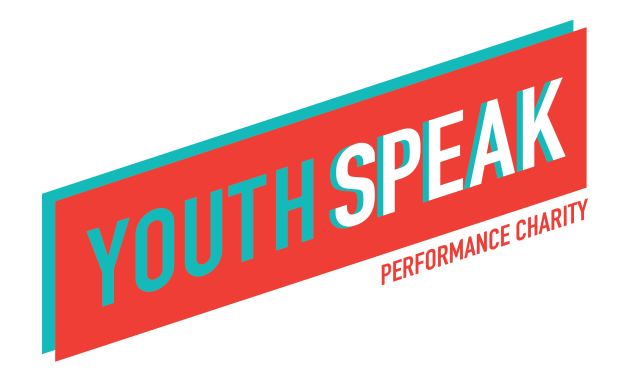 Youth Speaker Application PLEASE NOTE: All successful candidates must complete a Vulnerable Sector Screening and sign a Media Consent form. Please see details in the Interested in Becoming a Youth Speaker YouthSpeak Performance Charity would like to thank you for filling out our Speakers Application. Please send application to office@youthspeak.ca  You will get a response in the next 3 business days. Any questions or concerns please feel free to call 905-967-0604 and we would be happy to help you!GERNERAL INFORMATION NAME________________________________DATE________________________________ADDRESSPHONE________________________________EMAIL________________________________2. WHO REFERED YOU TO YOUTHSPEAK?  
Would she/he be willing to be a reference for you or do you have another reference? Usually a counselor, a teacher works well for a reference.  If yes, please provide her/his contact information: 2. WHO REFERED YOU TO YOUTHSPEAK?  
Would she/he be willing to be a reference for you or do you have another reference? Usually a counselor, a teacher works well for a reference.  If yes, please provide her/his contact information: 2. WHO REFERED YOU TO YOUTHSPEAK?  
Would she/he be willing to be a reference for you or do you have another reference? Usually a counselor, a teacher works well for a reference.  If yes, please provide her/his contact information: Name/Relation:Phone:Email:3. TOPICS?
What specific topics/issues do you have personal experience with that you would be willing to share with the audience (highlight/circle any of the following):Drug or alcohol misuseGamingImpaired and DrivingBullyingBody ImageMental HealthLGBTQ+Online issues – body image, anxiety, cyber-bullyingRacismUnhealthy RelationshipsInvolvement with Justice SystemGang InvolvementOther (Please Explain)Other (Please Explain)Other (Please Explain)BREIFLY OUTLINE YOUR STORY I.E. what experiences you had during elementary school, leading to specific decisions in high school etc…
Answer here:TURNING POINTWas there a specific turning point and/or when did thing start to get better?
Answer here:MESSAGESWhat messages would you like to let the students know? Youth speakers usually share messages about any of the following (highlight/underline any of the following that fit for your story):   Other (Explain):EXAMPLESProvide a couple of examples of how you may demonstrate any of the above or other important messages in your own life now?Answer here:INTERESTWhat made you interested in being a part of YouthSpeak?
Answer here: WHERE ARE YOU AT?What are you up to these days i.e. work, school?
Answer here:WHEN ARE YOU AVAILABLE?
Check the days that you would be available during school hours? If needed, you can be specific with times.
(we provide at least a few weeks’ notice for bookings)MondayTuesdayWednesdayThursdayFridayMorningAfternoonTHANK YOU!